G O U L A S H med spaetzle och tärnad paprikaIngredienser Gulasch 700 g Färdigkokt gulasch (kött/ såsförhållande 1:1) 300 ml köttbuljong 40 g GELEAcold Ingredienser Spaetzle 500 g Spaetzle (mjukkokt eller kokt fryst spaetzle) 300 ml Kallt vatten200 ml Rapsolja 40 g GELEAcold Salt, muskotIngredienser Tärnad paprika 750 g Paprikastrimlor (frysta) 250 ml Grönsaksbuljong 30 ml Olivolja 40 g GELEAcold Salt, peppar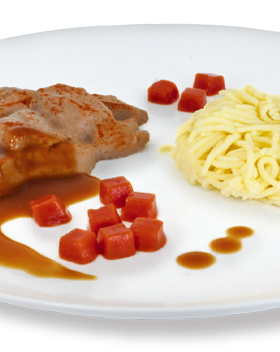 Gulasch: Blanda färdig kokt gulasch och nötkött lager en mycket fin puré i 5 minuter sedan tillsätt GELEAcold och mixa i 20 sekunder. Spritsa massan i en "Gulasch" silikonform med en engångs spritspåse, använd ett lock för att sprida den jämnt i formen sedan frysa. Spaetzle:Blanda kokt spaetzle, kallt vatten och olja till en mycket fin puré i 5 minuter. Smaka av med lite salt och muskot efter smak och tillsätt sedan GELEAcold och mixa i 20 sekunder. Tryck massan med hjälp av en potatispress eller en spritspåsepåse med ett spaghettimunstycke i dekorativa näst på en GN-bakplåt och frys sedan. Tips: Frysta spaetzle är lättare att bearbeta och producera en fluffigare och krämigare konsistens Tärnad paprika: Blanda paprikastrimlor, buljong, olivolja och smaksättningar till en mycket fin puré i 5 minuter tillsätt sedan GELEAcold och mixa i 20 sekunder. Spritsa massan i en silikon isbitform (kubstorlek 1x1 cm), täck med plastfolie sedan frysa. Alternativt: Fyll massan i en spritspåse med ett runt eller stjärn format munstycke och spritsa dekorativa former på en GN bakplåt sedan frysa. Tips från kök:Ju finare puré, desto bättre resultat! Vi rekommenderar Robot Coupe Blixer och en pureeing tid på 5 minuter. Täck och värm i mikron i max. 5 minuter vid medelvärme (400W). 